РАСПОРЯЖЕНИЕминистра здравоохранения Самарской областиот 21.12.2015 № 1711-р«О порядке приёма и составления сводных годовых медицинских статистических отчётов за 2015 год о сети, кадрах и деятельности медицинских организаций Самарской области»В целях обеспечения своевременного и качественного представления медицинских статистических отчётов за 2015 год о сети, кадрах и деятельности медицинских организаций области:Руководителям  государственных медицинских организаций отчёты по формам № 1-Дети (здрав), 7, 7-травматизм, 8, 9, 10, 11, 12, 13, 14, 14-дс, 15, 16, 16-ВН,  19, 30, 31, 32, 33, 34, 35, 36, 36-ПЛ, 37, 53, 54, 57,  61, 70, 2-ТБ, 7-ТБ, 8-ТБ, 1-РБ представить на бумажных носителях, USB-флеш-накопителях или дискетах в сроки, указанные в приложении.Руководителям медицинских организаций негосударственных форм собственности представить медицинские статистические отчёты в период с 25 февраля по 15 марта 2016 года.Составление сводных годовых медицинских статистических отчётов по Самарской области за 2015 год возложить:Сведения об оснащенности,  штатах, сети здравоохранения, работе врачей поликлиник, коечном фонде,  работе вспомогательных отделений, самостоятельных и входящих станций скорой и неотложной медицинской помощи, заболеваемости по обращаемости, профосмотрах, сроках и исходах лечения больных в стационаре, хирургической работе,  о травмах, отравлениях и некоторых других последствиях воздействия внешних причин, отчёты по формам № 12, 14, 14-дс, 15, 16,  30, 47, 57, 1-РБ – на заместителя директора Государственного бюджетного учреждения здравоохранения «Самарский областной медицинский информационно-аналитический центр» Корчагину Г. Н.Сведения о заболеваемости детей, деятельности детских лечебно-профилактических учреждений, о детях-инвалидах, профосмотрах детей и подростков, домов ребенка, детских домов, школ-интернатов, отчёты по формам № 1-Дети (здрав), 19, 31, 54 – на руководителя управления организации медицинской помощи женщинам и детям министерства здравоохранения  Пономарева В. А.Сведения о медицинской помощи беременным, роженицам и родильницам, отчёты по формам № 13, 32, вкладыш к форме 32 – на главного консультанта управления организации медицинской помощи женщинам и детям министерства здравоохранения Михальченко С. В.Сведения о медицинской помощи больным туберкулёзом, отчёты по формам № 8, 33, 2-ТБ, 7-ТБ, 8-ТБ – на заместителя главного врача по организационно-методической работе Государственного бюджетного учреждения здравоохранения «Самарский областной противотуберкулёзный диспансер имени Н. В. Постникова» Воекову Н. А.Сведения о медицинской помощи больным онкологическими заболеваниями, отчёты по формам № 7, 35 – на заместителя главного врача по организационно-методической работе Государственного бюджетного учреждения здравоохранения «Самарский областной клинический онкологический диспансер» Егорову А. Г.Сведения о медицинской помощи больным кожными и венерическими болезнями, отчёты по формам № 9, 34 – на заместителя главного врача по организационно-методической работе Государственного бюджетного учреждения здравоохранения «Самарский областной кожно-венерологический диспансер» Кузнецову Е. Д.Сведения о медицинской помощи больным с психическими заболеваниями, отчёты по формам № 10, 36, 36-ПЛ – на  заместителя главного врача по организационно-методической работе Государственного бюджетного учреждения здравоохранения «Самарская психиатрическая больница» Санагина В. П.  Сведения о медицинской помощи больным алкоголизмом, наркоманиями, токсикоманиями, отчёты по формам № 11, 37 – на заместителя главного врача по организационно-методической работе Государственного бюджетного учреждения здравоохранения «Самарский областной наркологический диспансер» Корякина С. М.  Сведения о заболеваемости с временной утратой трудоспособности, отчёт по форме №16-ВН – на главного внештатного специалиста по клинико-экспертной работе министерства здравоохранения Тарасову Т. Н.Сведения о медицинской помощи ветеранам войн – на заместителя начальника госпиталя по организационно-методической работе Государственного бюджетного учреждения здравоохранения «Самарский областной клинический госпиталь ветеранов войн» Сорокину С. А.Сведения о работе стоматологических и зубопротезных кабинетов, отделений – на заведующего оргметодкабинетом Государственного бюджетного учреждения здравоохранения «Самарская областная клиническая стоматологическая поликлиника» Зуеву С. А.Сведения о медицинском наблюдении за лицами, занимающимися физкультурой и спортом, деятельности кабинетов ЛФК, отчёт по форме № 53 – на исполняющего обязанности заведующего отделением восстановительной медицины и спортивной реабилитации государственного бюджетного учреждения здравоохранения «Самарская областная клиническая больница им. В. Д. Середавина» Скорикову О. Н.Сведения о деятельности отделений и центров медицинской профилактики, отчёт по форме № 70 – на главного врача Государственного бюджетного учреждения здравоохранения «Самарский областной центр медицинской профилактики» Муравец А. В.Сведения о производственном травматизме, отчёт по форме № 7-травматизм – на консультанта управления организационной деятельности министерства здравоохранения Музалевскую О. Е.Сведения о больных ВИЧ-инфекцией, отчёт по форме № 61 – на заместителя главного врача по организационно-методической работе Государственного бюджетного учреждения здравоохранения «Самарский областной центр по профилактике и борьбе со СПИД и инфекционными заболеваниями» Карпову И. В.Сведения о деятельности учреждений службы медицины катастроф, отчёты по формам № 55, 56, 6-МК – на директора Государственного бюджетного учреждения здравоохранения «Самарский областной центр медицины катастроф и скорой медицинской помощи» Гордона Е. О.Сведения о деятельности патологоанатомических отделений медицинской организации – на заведующего кафедрой общей и клинической патологии: патологической анатомии и патологической физиологии Государственного бюджетного образовательного учреждения высшего профессионального образования «Самарский государственный медицинский университет» Министерства здравоохранения Российской Федерации Федорину Т. А. (по согласованию).Директору Государственного бюджетного учреждения здравоохранения «Самарский областной медицинский информационно-аналитический центр» Сорокину С. Г. организовать информационно-техническое обеспечение при формировании годовых медицинских статистических отчётов за 2015 год.Контроль за представлением сводного отчёта за 2015 год возложить на заместителя директора Государственного бюджетного учреждения здравоохранения «Самарский областной медицинский информационно-аналитический центр» Корчагину Г.Н.Составление заключений по годовым медицинским статистическим отчётам за 2015 год возложить на заведующих организационно-методическими кабинетами областных больниц и диспансеров, обобщение заключений – на заведующего отделом организационно-методической работы Государственного бюджетного учреждения здравоохранения «Самарская областная клиническая больница им. В. Д. Середавина» Кузнецова М. В.Для приёма годовых медицинских статистических отчётов за 2015 год назначить комиссию в составе:председатель – Гридасов Г. Н.;заместители председателя – Вдовенко С. А., Сочинская Т. И.;члены комиссии:Сиротко И. И., Пономарев В. А., Атылина Л. А.,  Свирид В. В., Егорова Г. А., Подгорная Л. П., Мачехин П. В., Бохонко Н. Г., Бутолин Д. С., Михальченко С. В., Трусова Т. Ю., Сорокин С. Г., Корчагина Г. Н., Саморукова Н. В., Воекова Н. А., Егорова А. Г., Кузнецова Е. Д.,  Санагин В. П., Корякин С. А., Тарасова Т. Н., Мышенцева Е. В., Зуева С. А., Скорикова О. Н., Гордон Е. О., Муравец В. А., Музалевская О. Е., Карпова И. В., Гавриленко Ю. Е., Кузнецов М. В., Федорина Т. А., Краснова Н. Н.Комиссии приступить к приёму годовых медицинских статистических отчётов с 12.01.2015.Контроль за выполнением настоящего распоряжения возложить на заместителя министра – руководителя департамента организации медицинской помощи  населению Сочинскую Т. И.Корчагина 333-00-04Приложение к распоряжению министра здравоохранения Самарской области от 31.12.2015 № 1711-рГрафик представления медицинских статистических отчётов за 2015 годМинистр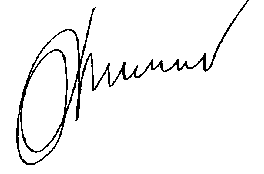 Г. Н. Гридасов№ п/пКод организации Наименование медицинской организацииСроки сдачи отчётов6029Государственное казённое учреждение здравоохранения «Самарский областной медицинский центр мобилизационных резервов «Резерв» 12.01.20166032Государственное бюджетное учреждение здравоохранения «Центр контроля качества лекарственных средств Самарской области» -»-6005Государственное бюджетное учреждение здравоохранения «Самарский областной медицинский информационно-аналитический центр» -»-6019Государственное бюджетное учреждение здравоохранения «Самарский областной центр медицинской профилактики» -»-6028Государственное бюджетное учреждение здравоохранения «Самарский областной центр медицины катастроф и скорой медицинской помощи» -»-6020Государственное бюджетное учреждение здравоохранения «Самарское областное бюро судебно-медицинской экспертизы»-»-6017Государственное бюджетное учреждение здравоохранения «Самарская областная клиническая станция переливания крови»-»-2110Государственное бюджетное учреждение здравоохранения Самарской области «Противотуберкулёзный санаторий «Рачейка»-»-6023Государственное бюджетное учреждение здравоохранения «Самарский областной детский санаторий «Юность»-»-9252Государственное бюджетное учреждение здравоохранения Самарской области «Санаторий «Самара»-»-6009Государственное бюджетное учреждение здравоохранения «Самарский областной центр по профилактике и борьбе со СПИД и инфекционными заболеваниями»13.01.20162302Государственное бюджетное учреждение здравоохранения Самарской области «Хворостянская центральная районная больница»-»-5606Государственное бюджетное учреждение здравоохранения Самарской области «Самарская городская детская больница № 2»-»-3114Государственное бюджетное учреждение здравоохранения Самарской области «Новокуйбышевская станция скорой медицинской помощи»-»-3417Государственное бюджетное учреждение здравоохранения Самарской области «Сызранская станция скорой медицинской помощи»-»-4006Государственное бюджетное учреждение здравоохранения Самарской области «Тольяттинская станция скорой медицинской помощи»-»-5008Государственное бюджетное учреждение здравоохранения Самарской области «Самарская станция скорой медицинской помощи»-»-302Государственное бюджетное учреждение здравоохранения Самарской области «Богатовская центральная районная больница»-»-5708Государственное бюджетное учреждение здравоохранения Самарской области «Самарская стоматологическая поликлиника № 2 Промышленного района»-»-3512Государственное автономное учреждение здравоохранения Самарской области «Чапаевская стоматологическая поликлиника»-»-3115Государственное бюджетное учреждение здравоохранения Самарской области «Новокуйбышевская стоматологическая поликлиника»-»-6010Государственное бюджетное учреждение здравоохранения «Самарская областная клиническая стоматологическая поликлиника»-»-4051Государственное бюджетное учреждение здравоохранения Самарской области «Тольяттинский врачебно-физкультурный диспансер»-»-5018Государственное бюджетное учреждение здравоохранения Самарской области «Самарская городская больница № 5»14.01.20162602Государственное бюджетное учреждение здравоохранения Самарской области «Камышлинская центральная районная больница»-»-5903Государственное бюджетное учреждение здравоохранения Самарской области «Самарская городская поликлиника  № 10 Советского района»-»-4003Государственное бюджетное учреждение здравоохранения Самарской области «Тольяттинский психоневрологический диспансер»-»-3414Государственное бюджетное учреждение здравоохранения Самарской области «Сызранский психоневрологический диспансер»-»-5007Государственное бюджетное учреждение здравоохранения Самарской области «Самарский психоневрологический диспансер»-»-5714Государственное бюджетное учреждение здравоохранения Самарской области «Самарская детская стоматологическая поликлиника № 4 Промышленного района»-»-5015Государственное бюджетное учреждение здравоохранения Самарской области «Самарская клиническая гериатрическая больница»-»-6030Государственное бюджетное учреждение здравоохранения «Самарский областной центр планирования семьи и репродукции»-»-2702Государственное бюджетное учреждение здравоохранения Самарской области «Елховская центральная районная больница»15.01.2016502Государственное бюджетное учреждение здравоохранения Самарской области «Большечерниговская центральная районная больница»-»-402Государственное бюджетное учреждение здравоохранения Самарской области «Большеглушицкая центральная районная больница»-»-6004Государственное бюджетное учреждение здравоохранения «Самарская областная клиническая больница № 2»-»-4007Государственное бюджетное учреждение здравоохранения Самарской области «Тольяттинская областная станция переливания крови»-»-4004Государственное бюджетное учреждение здравоохранения Самарской области «Тольяттинский наркологический диспансер»-»-3413Государственное бюджетное учреждение здравоохранения Самарской области «Сызранский наркологический  диспансер»  -»-6025Государственное бюджетное учреждение здравоохранения «Самарский областной наркологический диспансер»-»-5206Государственное бюджетное учреждение здравоохранения Самарской области «Самарская стоматологическая поликлиника № 6»-»-4048Государственное бюджетное учреждение здравоохранения Самарской области «Тольяттинская стоматологическая поликлиника № 1»-»-4054Государственное бюджетное учреждение здравоохранения Самарской области «Тольяттинская стоматологическая поликлиника № 3»-»-2402Государственное бюджетное учреждение здравоохранения Самарской области «Шенталинская центральная районная больница»18.01.20161102Государственное бюджетное учреждение здравоохранения Самарской области «Исаклинская центральная районная больница»-»-Федеральное государственное бюджетное учреждение «Санаторий «Лесное» Минздрава России -»-1402Государственное бюджетное учреждение здравоохранения Самарской области «Клявлинская центральная районная больница»-»-5602Государственное бюджетное учреждение здравоохранения Самарской области «Самарская городская больница № 4»-»-2002Государственное бюджетное учреждение здравоохранения Самарской области «Ставропольская центральная районная больница»-»-6015Государственное бюджетное учреждение здравоохранения «Самарский областной кожно-венерологический диспансер»-»-4050Государственное бюджетное учреждение здравоохранения Самарской области «Тольяттинский кожно-венерологический диспансер»-»-3412Государственное бюджетное учреждение здравоохранения Самарской области «Сызранский кожно-венерологический диспансер»  -»-5702Государственное бюджетное учреждение здравоохранения Самарской области «Самарская городская консультативно-диагностическая поликлиника № 14»-»-5403Государственное бюджетное учреждение здравоохранения Самарской области «Самарская стоматологическая поликлиника № 5 Куйбышевского района»-»-602Государственное бюджетное учреждение здравоохранения Самарской области «Пестравская центральная районная больница»19.01.20165105Государственное бюджетное учреждение здравоохранения Самарской области «Самарская стоматологическая поликлиника  № 7 Железнодорожного района»-»-1002Государственное бюджетное учреждение здравоохранения Самарской области «Кошкинская центральная районная больница»-»-2202Государственное бюджетное учреждение здравоохранения Самарской области «Челно-Вершинская центральная районная больница»-»-6007Государственное бюджетное учреждение здравоохранения «Самарская областная клиническая офтальмологическая больница им. Т. И. Ерошевского»-»-3421Государственное бюджетное учреждение здравоохранения Самарской области «Сызранская стоматологическая поликлиника»-»-4052Государственное бюджетное учреждение здравоохранения Самарской области «Тольяттинская городская инфекционная больница»-»-5716Государственное бюджетное учреждение здравоохранения Самарской области «Самарская городская поликлиника № 6 Промышленного района»-»-5113Государственное бюджетное учреждение здравоохранения Самарской области «Самарская городская поликлиника № 13 Железнодорожного района»-»-6011Государственное бюджетное учреждение здравоохранения «Самарский областной клинический госпиталь для ветеранов войн»-»-6036Государственное бюджетное учреждение здравоохранения Самарской области «Тольяттинская дезинфекционная станция»-»-1802Государственное бюджетное учреждение здравоохранения Самарской области «Приволжская центральная районная больница»20.01.20162102Государственное бюджетное учреждение здравоохранения Самарской области «Сызранская центральная районная больница»-»-1902Государственное бюджетное учреждение здравоохранения Самарской области «Сергиевская центральная районная больница»-»-4005Государственное бюджетное учреждение здравоохранения Самарской области «Тольяттинский противотуберкулёзный диспансер»-»-6013Государственное бюджетное учреждение здравоохранения «Самарский областной клинический противотуберкулёзный диспансер имени Н. В. Постникова»-»-3415Государственное бюджетное учреждение здравоохранения Самарской области «Сызранский противотуберкулёзный диспансер»-»-6008Государственное бюджетное учреждение здравоохранения «Самарская психиатрическая больница»-»-4044Государственное бюджетное учреждение здравоохранения Самарской области «Тольяттинский лечебно-реабилитационный центр «Ариадна»-»-5721Государственное бюджетное учреждение здравоохранения Самарской области «Самарская городская поликлиника № 1 Промышленного района»-»-4018Государственное бюджетное учреждение здравоохранения Самарской области «Тольяттинская городская детская больница № 1»-»-802Государственное бюджетное учреждение здравоохранения Самарской области «Красноармейская центральная районная больница»21.01.2015202Государственное бюджетное учреждение здравоохранения Самарской области «Безенчукская центральная районная больница»-»-1602Государственное бюджетное учреждение здравоохранения Самарской области «Борская центральная районная больница»-»-2502Государственное бюджетное учреждение здравоохранения Самарской области «Шигонская центральная районная больница»-»-3002Государственное бюджетное учреждение здравоохранения Самарской области «Жигулёвская центральная городская больница»-»-5025Государственное бюджетное учреждение здравоохранения Самарской области «Самарская городская стоматологическая поликлиника № 1»-»-5905Государственное бюджетное учреждение здравоохранения Самарской области «Самарская стоматологическая поликлиника  № 3 Советского района»-»-4024Государственное бюджетное учреждение здравоохранения Самарской области «Тольяттинская городская клиническая больница № 5»-»-5207Государственное бюджетное учреждение здравоохранения Самарской области «Самарская медико-санитарная часть № 5 Кировского района»22.01.20161302Государственное бюджетное учреждение здравоохранения Самарской области «Кинель-Черкасская центральная районная больница»-»-3202Государственное бюджетное учреждение здравоохранения Самарской области «Октябрьская центральная городская больница»-»-6021Государственное бюджетное учреждение здравоохранения «Самарский областной клинический кардиологический диспансер»-»-5017Государственное бюджетное учреждение здравоохранения Самарской области «Самарская городская детская клиническая больница № 1 имени Н. Н. Ивановой»-»-3102Государственное бюджетное учреждение здравоохранения Самарской области «Новокуйбышевская центральная городская больница»-»-5501Государственное бюджетное учреждение здравоохранения Самарской области «Самарская городская поликлиника № 3»-»-5601Государственное бюджетное учреждение здравоохранения Самарской области «Самарская городская поликлиника № 9 Октябрьского района»-»-5401Государственное бюджетное учреждение здравоохранения Самарской области «Самарская городская больница № 10»-»-1502Государственное бюджетное учреждение здравоохранения Самарской области «Нефтегорская центральная районная больница»25.01.2016701Государственное бюджетное учреждение здравоохранения Самарской области «Волжская центральная районная больница»-»-1202Государственное бюджетное учреждение здравоохранения Самарской области «Красноярская центральная районная больница»-»-3402Государственное бюджетное учреждение здравоохранения Самарской области «Сызранская городская больница № 1»-»-3408Государственное бюджетное учреждение здравоохранения Самарской области «Сызранская городская больница № 2»-»-3419Государственное бюджетное учреждение здравоохранения Самарской области «Сызранская городская больница № 3»-»-5201Государственное бюджетное учреждение здравоохранения Самарской области «Самарская городская поликлиника № 4 Кировского района»-»-5705Государственное бюджетное учреждение здравоохранения Самарской области «Самарская медико-санитарная часть № 2 Промышленного района»-»-902Государственное бюджетное учреждение здравоохранения Самарской области «Кинельская центральная больница города и района»26.01.20161702Государственное бюджетное учреждение здравоохранения Самарской области «Похвистневская центральная больница города и района»-»-3501Государственное бюджетное учреждение здравоохранения Самарской области «Чапаевская центральная городская больница»-»-6016Государственное бюджетное учреждение здравоохранения «Самарский областной клинический онкологический диспансер»-»-5715Государственное бюджетное учреждение здравоохранения Самарской области «Самарская городская клиническая поликлиника  № 15 Промышленного района»-»-5306Государственное бюджетное учреждение здравоохранения Самарской области «Самарская городская больница № 7»-»-3409Государственное бюджетное учреждение здравоохранения Самарской области «Сызранская центральная городская больница»27.01.20163422Государственное бюджетное учреждение здравоохранения Самарской области «Сызранская городская поликлиника»-»-5704Государственное бюджетное учреждение здравоохранения Самарской области «Самарская городская клиническая больница № 9»-»-5902Государственное бюджетное учреждение здравоохранения Самарской области «Самарская городская больница № 6»-»-3302Государственное бюджетное учреждение здравоохранения Самарской области «Отрадненская городская больница»-»-5003Государственное бюджетное учреждение здравоохранения Самарской области «Самарская городская клиническая больница № 2 имени Н. А. Семашко»28.01.20164026Государственное бюджетное учреждение здравоохранения Самарской области «Тольяттинская городская поликлиника № 1»-»-4098Государственное бюджетное учреждение здравоохранения Самарской области «Тольяттинская городская поликлиника № 2»-»-4043Государственное бюджетное учреждение здравоохранения Самарской области «Тольяттинская городская клиническая поликлиника № 3»-»-4099Государственное бюджетное учреждение здравоохранения Самарской области «Тольяттинская городская поликлиника № 4»-»-9401Клиники ГБОУ ВПО «СамГМУ» Минздрава России-»-5202Государственное бюджетное учреждение здравоохранения Самарской области «Самарская городская клиническая больница № 8»29.01.20165002Государственное бюджетное учреждение здравоохранения Самарской области «Самарская городская клиническая больница № 1 имени Н. И. Пирогова»-»-6002Государственное бюджетное учреждение здравоохранения «Самарская областная клиническая больница им. В. Д. Середавина»-»-4022Государственное бюджетное учреждение здравоохранения Самарской области «Тольяттинская городская клиническая больница № 1»01.02.20164021Государственное бюджетное учреждение здравоохранения Самарской области «Тольяттинская городская больница № 2 имени В. В. Баныкина» -»-4023Государственное бюджетное учреждение здравоохранения Самарской области «Тольяттинская городская больница № 4»-»-